National 5 Engineering Science (Prelim Revision answers)	Logic Gates			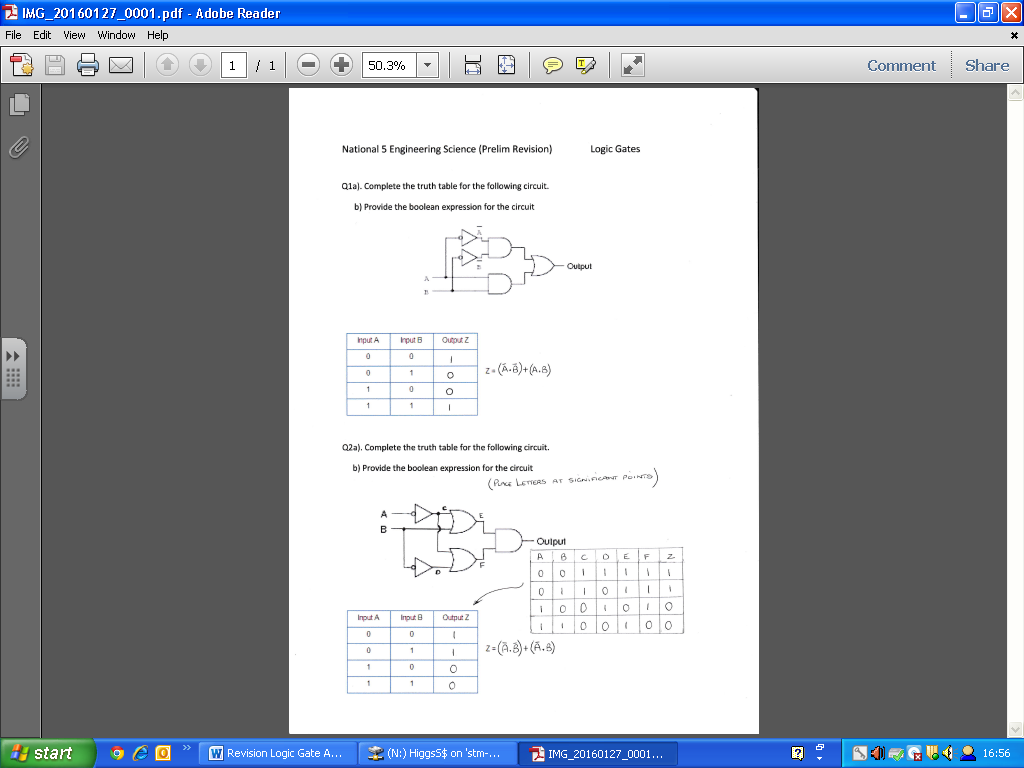 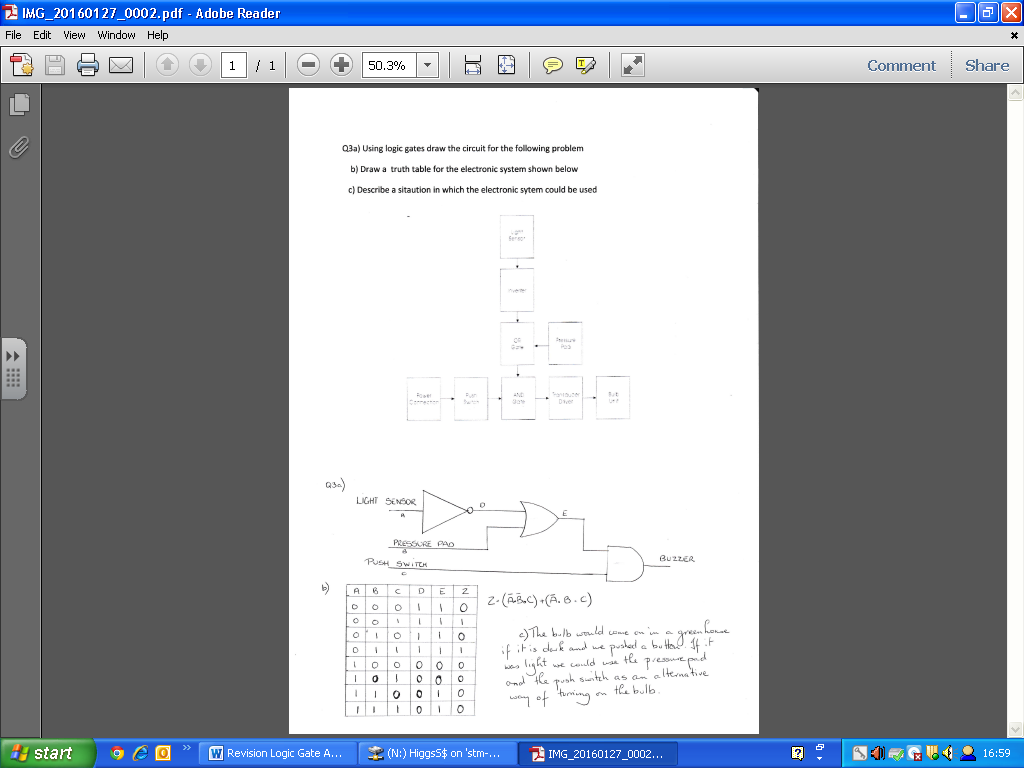 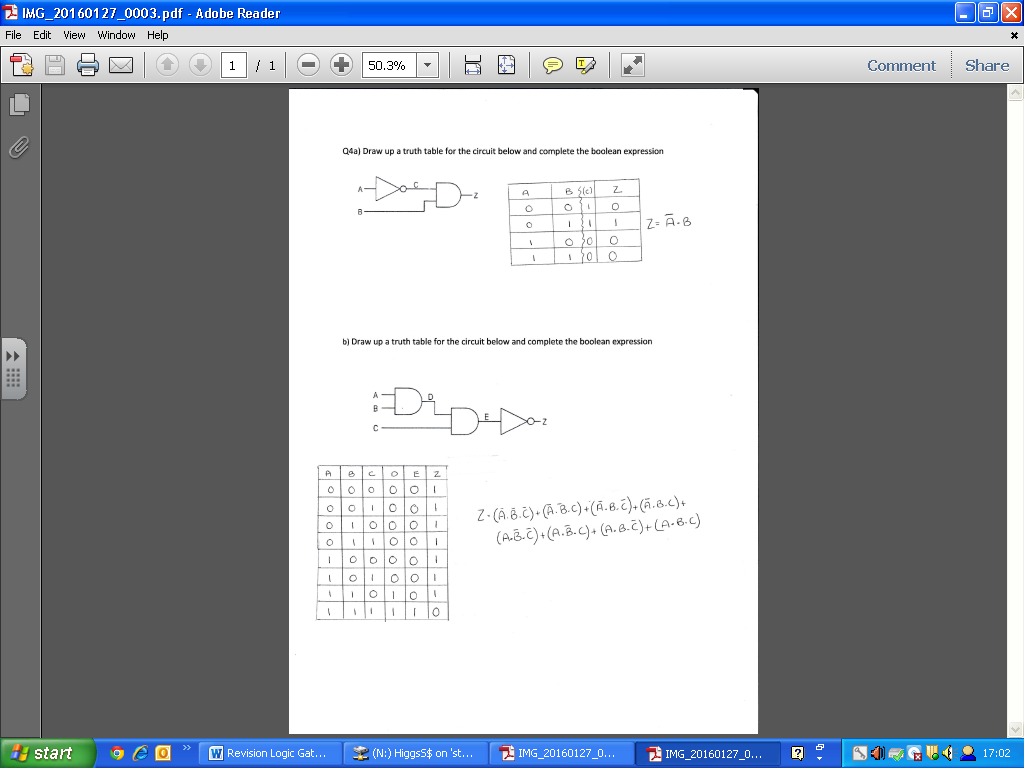 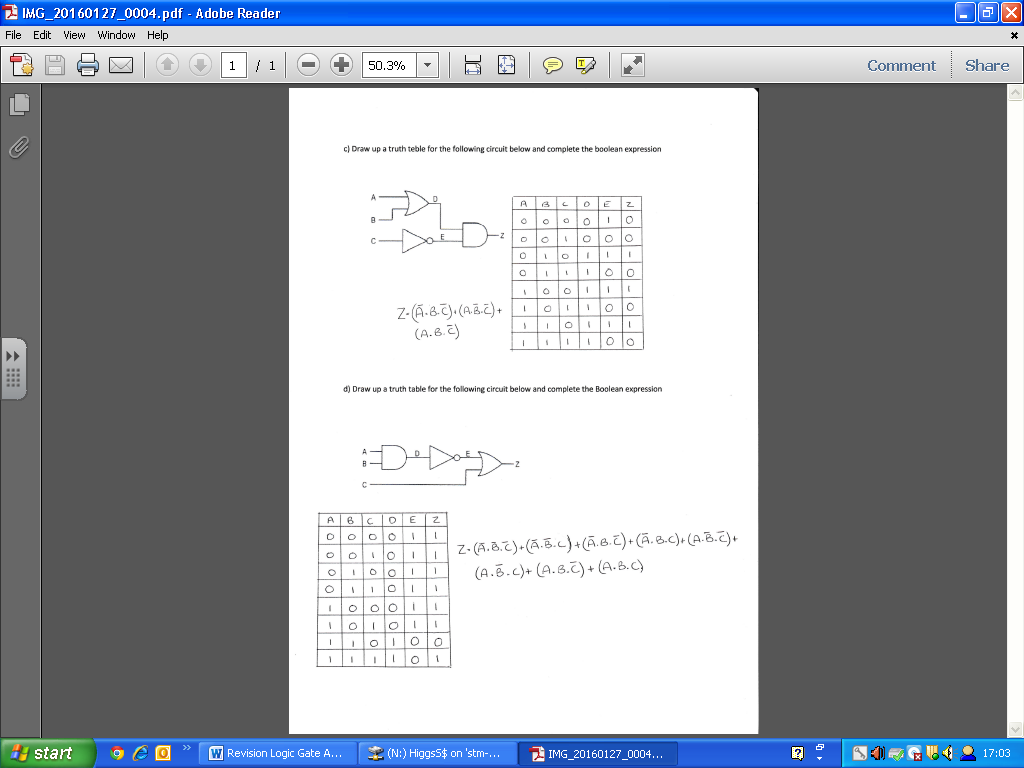 